Rights of citizens in the EUThe civil rights of the EU are divided into 4 different categories.                         These are:-Active passive suffrage,-Right to free movement-Right to consular protection-Right to fundamental protectionSummaryEvery EU citizen has the right to respect for the Charter of Fundamental Rights of the European Union through EU bodies. This Charter brings together in a single document all the personal, civil, political, economic and social rights of persons living in the EU.Union citizens have the right to move and reside freely throughout the territory of the Member States. They have the right to vote and to stand as a candidate in local elections and in European Parliament elections in their country of residence. 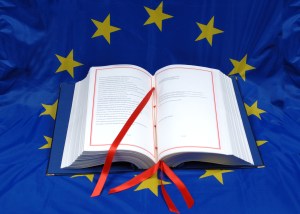 